ZPRAVODAJ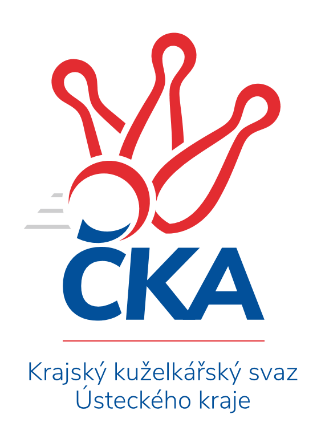 OKRESNÍ PŘEBOR – SKUPINA – B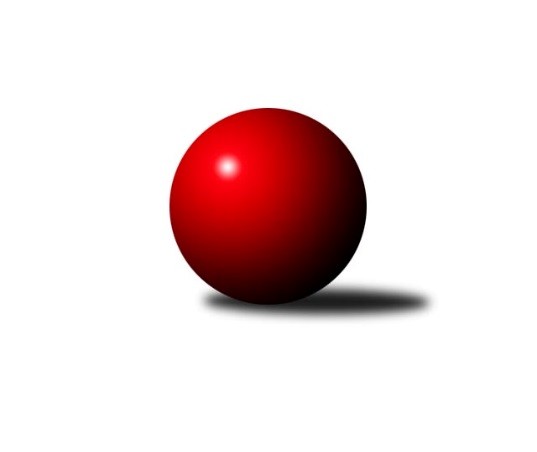 Č.2Ročník 2019/2020	28.9.2019Nejlepšího výkonu v tomto kole: 1639 dosáhlo družstvo: TJ Kovostroj Děčín BVýsledky 2. kolaSouhrnný přehled výsledků:KO Česká Kamenice B	- TJ Union Děčín	5:1	1587:1541	6.0:2.0	26.9.TJ Kovostroj Děčín C	- TJ Kovostroj Děčín B	1:5	1525:1639	2.5:5.5	26.9.Sokol Ústí n. L. C	- ASK Lovosice B	6:0	1524:1385	6.0:2.0	27.9.TJ Teplice Letná D	- Sokol Ústí n. L. B	0:6	1350:1475	1.0:7.0	28.9.TJ Teplice Letná C	- Sokol Roudnice n. L.	1:5	1525:1603	3.0:5.0	28.9.Tabulka družstev:	1.	TJ Kovostroj Děčín B	2	2	0	0	11.0 : 1.0 	13.5 : 2.5 	 1669	4	2.	Sokol Ústí n. L. C	2	2	0	0	10.0 : 2.0 	10.0 : 6.0 	 1504	4	3.	Sokol Roudnice n. L.	2	2	0	0	10.0 : 2.0 	9.5 : 6.5 	 1601	4	4.	Sokol Ústí n. L. B	2	1	0	1	8.0 : 4.0 	11.0 : 5.0 	 1459	2	5.	TJ Kovostroj Děčín C	2	1	0	1	7.0 : 5.0 	10.5 : 5.5 	 1559	2	6.	KO Česká Kamenice B	2	1	0	1	6.0 : 6.0 	9.5 : 6.5 	 1544	2	7.	TJ Union Děčín	2	1	0	1	6.0 : 6.0 	8.0 : 8.0 	 1579	2	8.	TJ Teplice Letná D	1	0	0	1	0.0 : 6.0 	1.0 : 7.0 	 1350	0	9.	SKK Bohušovice C	1	0	0	1	0.0 : 6.0 	0.0 : 8.0 	 1403	0	10.	ASK Lovosice B	2	0	0	2	1.0 : 11.0 	4.0 : 12.0 	 1482	0	11.	TJ Teplice Letná C	2	0	0	2	1.0 : 11.0 	3.0 : 13.0 	 1456	0Podrobné výsledky kola:	 KO Česká Kamenice B	1587	5:1	1541	TJ Union Děčín	Jan Chvátal	 	 191 	 206 		397 	 1:1 	 410 	 	215 	 195		Petr Kumstát	Eva Říhová	 	 200 	 194 		394 	 2:0 	 381 	 	195 	 186		Václav Pavelka	Libor Hekerle	 	 201 	 194 		395 	 2:0 	 352 	 	192 	 160		Jan Baco	Olga Urbanová	 	 199 	 202 		401 	 1:1 	 398 	 	195 	 203		Milan Pecha st.rozhodčí: Miloš MartínekNejlepší výkon utkání: 410 - Petr Kumstát	 TJ Kovostroj Děčín C	1525	1:5	1639	TJ Kovostroj Děčín B	Čestmír Dvořák	 	 188 	 195 		383 	 0.5:1.5 	 418 	 	223 	 195		Miroslav Rejchrt	Pavel Nevole	 	 195 	 202 		397 	 2:0 	 378 	 	190 	 188		Jana Sobotková	Mirka Bednářová	 	 197 	 195 		392 	 0:2 	 410 	 	212 	 198		Antonín Hrabě	Jiří Houdek	 	 188 	 165 		353 	 0:2 	 433 	 	218 	 215		Miroslav Bachorrozhodčí: Marie ČihákováNejlepší výkon utkání: 433 - Miroslav Bachor	 Sokol Ústí n. L. C	1524	6:0	1385	ASK Lovosice B	Karel Zatočil	 	 179 	 178 		357 	 2:0 	 342 	 	171 	 171		Eva Kuchařová	Pavel Nováček	 	 187 	 194 		381 	 1:1 	 375 	 	196 	 179		Pavel Klíž	Simona Puschová	 	 215 	 172 		387 	 1:1 	 380 	 	175 	 205		Petr Zalabák st.	Jiří Kyral	 	 221 	 178 		399 	 2:0 	 288 	 	148 	 140		Miroslav Hnykrozhodčí: Kuneš JaroslavNejlepší výkon utkání: 399 - Jiří Kyral	 TJ Teplice Letná D	1350	0:6	1475	Sokol Ústí n. L. B	Martin Pokorný	 	 182 	 188 		370 	 0:2 	 396 	 	202 	 194		Vladimír Mihalík	Ivan Králik	 	 187 	 158 		345 	 0:2 	 368 	 	193 	 175		Josef Růžička	Markéta Matějáková	 	 168 	 164 		332 	 0:2 	 392 	 	189 	 203		Jiří Pulchart	Jana Němečková	 	 164 	 139 		303 	 1:1 	 319 	 	149 	 170		Josef Krupka st.rozhodčí: Staňková EvaNejlepší výkon utkání: 396 - Vladimír Mihalík	 TJ Teplice Letná C	1525	1:5	1603	Sokol Roudnice n. L.	Sabina Dudešková	 	 164 	 186 		350 	 0:2 	 429 	 	204 	 225		Petr Došek	Eva Staňková	 	 172 	 185 		357 	 0:2 	 389 	 	185 	 204		Radek Plicka	Martin Soukup	 	 214 	 211 		425 	 2:0 	 376 	 	171 	 205		Alois Haluska	Michal Horňák	 	 197 	 196 		393 	 1:1 	 409 	 	194 	 215		Jiří Wošrozhodčí: Sabina DudeškováNejlepší výkon utkání: 429 - Petr DošekPořadí jednotlivců:	jméno hráče	družstvo	celkem	plné	dorážka	chyby	poměr kuž.	Maximum	1.	Jiří Jablonický 	TJ Kovostroj Děčín B	471.00	295.0	176.0	2.0	1/1	(471)	2.	Miroslav Bachor 	TJ Kovostroj Děčín B	429.50	289.0	140.5	5.0	1/1	(433)	3.	Petr Došek 	Sokol Roudnice n. L.	417.00	281.0	136.0	4.5	2/2	(429)	4.	Miroslav Jiroušek 	TJ Kovostroj Děčín C	414.00	294.0	120.0	5.0	1/1	(414)	5.	Antonín Hrabě 	TJ Kovostroj Děčín B	410.50	283.0	127.5	5.5	1/1	(411)	6.	Petr Kumstát 	TJ Union Děčín	405.50	290.0	115.5	9.0	2/2	(410)	7.	Miroslav Rejchrt 	TJ Kovostroj Děčín B	404.50	271.0	133.5	4.0	1/1	(418)	8.	Pavel Nevole 	TJ Kovostroj Děčín C	404.50	283.0	121.5	6.0	1/1	(412)	9.	Pavel Klíž 	ASK Lovosice B	402.50	276.5	126.0	9.0	2/2	(430)	10.	Alois Haluska 	Sokol Roudnice n. L.	399.50	280.5	119.0	10.5	2/2	(423)	11.	Vladimír Chrpa 	SKK Bohušovice C	399.00	267.0	132.0	4.0	1/1	(399)	12.	Jiří Kyral 	Sokol Ústí n. L. C	399.00	291.0	108.0	10.0	1/1	(399)	13.	Jiří Woš 	Sokol Roudnice n. L.	395.50	282.0	113.5	9.0	2/2	(409)	14.	Libor Hekerle 	KO Česká Kamenice B	394.50	280.5	114.0	10.0	1/1	(395)	15.	Pavel Nováček 	Sokol Ústí n. L. C	392.50	254.5	138.0	6.5	1/1	(404)	16.	Mirka Bednářová 	TJ Kovostroj Děčín C	392.00	272.0	120.0	9.0	1/1	(392)	17.	Jiří Pulchart 	Sokol Ústí n. L. B	391.50	268.5	123.0	8.0	2/2	(392)	18.	Eva Říhová 	KO Česká Kamenice B	391.00	277.0	114.0	6.5	1/1	(394)	19.	Čestmír Dvořák 	TJ Kovostroj Děčín C	389.00	277.0	112.0	7.5	1/1	(395)	20.	Václav Pavelka 	TJ Union Děčín	388.00	276.5	111.5	15.0	2/2	(395)	21.	Vladimír Mihalík 	Sokol Ústí n. L. B	384.00	274.0	110.0	11.0	2/2	(396)	22.	Jan Klíma 	SKK Bohušovice C	381.00	270.0	111.0	10.0	1/1	(381)	23.	Olga Urbanová 	KO Česká Kamenice B	381.00	288.5	92.5	15.5	1/1	(401)	24.	Jana Sobotková 	TJ Kovostroj Děčín B	378.00	284.0	94.0	13.0	1/1	(378)	25.	Jan Chvátal 	KO Česká Kamenice B	377.00	283.0	94.0	15.5	1/1	(397)	26.	Petr Zalabák  st.	ASK Lovosice B	374.50	268.0	106.5	7.5	2/2	(380)	27.	Simona Puschová 	Sokol Ústí n. L. C	372.50	275.5	97.0	14.0	1/1	(387)	28.	Karel Zatočil 	Sokol Ústí n. L. C	371.00	265.0	106.0	14.0	1/1	(385)	29.	Martin Pokorný 	TJ Teplice Letná D	370.00	284.0	86.0	13.0	1/1	(370)	30.	Jiří Houdek 	TJ Kovostroj Děčín C	362.00	267.0	95.0	14.5	1/1	(371)	31.	Eva Staňková 	TJ Teplice Letná C	355.00	270.5	84.5	19.0	2/2	(357)	32.	Jan Baco 	TJ Union Děčín	345.50	254.0	91.5	14.5	2/2	(352)	33.	Ivan Králik 	TJ Teplice Letná D	345.00	250.0	95.0	16.0	1/1	(345)	34.	Eva Kuchařová 	ASK Lovosice B	344.50	245.0	99.5	9.5	2/2	(347)	35.	Josef Růžička 	Sokol Ústí n. L. B	344.00	252.0	92.0	14.0	2/2	(368)	36.	Sabina Dudešková 	TJ Teplice Letná C	336.00	254.5	81.5	18.5	2/2	(350)	37.	Luďka Maříková 	SKK Bohušovice C	334.00	253.0	81.0	17.0	1/1	(334)	38.	Markéta Matějáková 	TJ Teplice Letná D	332.00	234.0	98.0	17.0	1/1	(332)	39.	Jana Němečková 	TJ Teplice Letná D	303.00	223.0	80.0	25.0	1/1	(303)	40.	Magdalena Šabatová 	SKK Bohušovice C	289.00	220.0	69.0	26.0	1/1	(289)		Zdeněk Štětka 	TJ Union Děčín	481.00	321.0	160.0	6.0	1/2	(481)		Zdeněk Šimáček 	ASK Lovosice B	433.00	289.0	144.0	3.0	1/2	(433)		Martin Soukup 	TJ Teplice Letná C	425.00	283.0	142.0	2.0	1/2	(425)		Jan Brhlík  st.	TJ Teplice Letná C	401.00	287.0	114.0	6.0	1/2	(401)		Milan Pecha  st.	TJ Union Děčín	398.00	268.0	130.0	9.0	1/2	(398)		Michal Horňák 	TJ Teplice Letná C	393.00	265.0	128.0	11.0	1/2	(393)		Radek Plicka 	Sokol Roudnice n. L.	389.00	265.0	124.0	12.0	1/2	(389)		Josef Kecher 	Sokol Roudnice n. L.	388.00	275.0	113.0	7.0	1/2	(388)		Eugen Šroff 	Sokol Ústí n. L. B	360.00	256.0	104.0	8.0	1/2	(360)		Josef Krupka  st.	Sokol Ústí n. L. B	319.00	233.0	86.0	15.0	1/2	(319)		Jindřich Hruška 	TJ Teplice Letná C	311.00	234.0	77.0	19.0	1/2	(311)		Miroslav Hnyk 	ASK Lovosice B	288.00	207.0	81.0	24.0	1/2	(288)Sportovně technické informace:Starty náhradníků:registrační číslo	jméno a příjmení 	datum startu 	družstvo	číslo startu
Hráči dopsaní na soupisku:registrační číslo	jméno a příjmení 	datum startu 	družstvo	Program dalšího kola:3. kolo3.10.2019	čt	17:00	TJ Kovostroj Děčín C - TJ Teplice Letná D	4.10.2019	pá	17:00	SKK Bohušovice C - TJ Teplice Letná C	4.10.2019	pá	17:00	TJ Kovostroj Děčín B - Sokol Ústí n. L. C	4.10.2019	pá	17:00	Sokol Ústí n. L. B - Sokol Roudnice n. L.	5.10.2019	so	12:30	ASK Lovosice B - KO Česká Kamenice B				-- volný los -- - TJ Union Děčín	Nejlepší šestka kola - absolutněNejlepší šestka kola - absolutněNejlepší šestka kola - absolutněNejlepší šestka kola - absolutněNejlepší šestka kola - dle průměru kuželenNejlepší šestka kola - dle průměru kuželenNejlepší šestka kola - dle průměru kuželenNejlepší šestka kola - dle průměru kuželenNejlepší šestka kola - dle průměru kuželenPočetJménoNázev týmuVýkonPočetJménoNázev týmuPrůměr (%)Výkon2xMiroslav BachorKovostroj B4332xMiroslav BachorKovostroj B113.464331xPetr DošekRoudnice4291xMiroslav RejchrtKovostroj B109.534181xMartin SoukupTeplice C4251xPetr DošekRoudnice108.814291xMiroslav RejchrtKovostroj B4181xMartin SoukupTeplice C107.794251xAntonín HraběKovostroj B4101xJiří KyralSok. Ústí C107.473991xPetr KumstátUnion Děčín4101xAntonín HraběKovostroj B107.43410